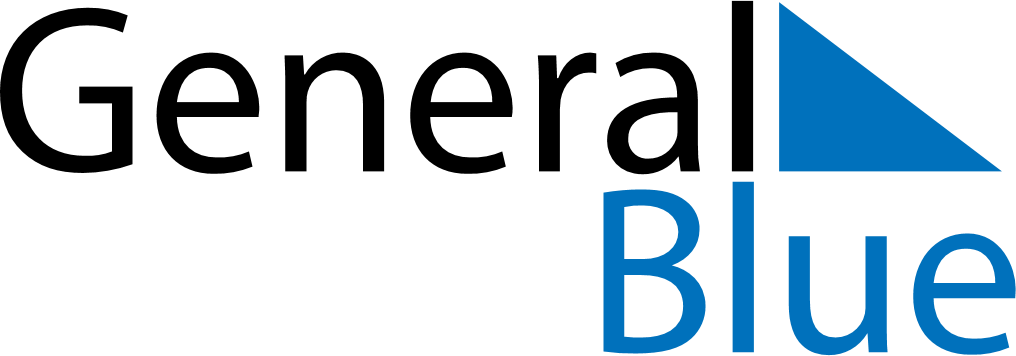 April 2022April 2022April 2022HaitiHaitiMONTUEWEDTHUFRISATSUN1234567891011121314151617Good FridayEaster Sunday18192021222324252627282930